АДМИНИСТРАЦИЯ ТАМБОВСКОЙ ОБЛАСТИПОСТАНОВЛЕНИЕот 27 января 2022 г. N 53ОБ УТВЕРЖДЕНИИ ПОРЯДКА ОПРЕДЕЛЕНИЯ ОБЪЕМА И ПРЕДОСТАВЛЕНИЯСУБСИДИЙ ИЗ БЮДЖЕТА ТАМБОВСКОЙ ОБЛАСТИ НЕКОММЕРЧЕСКИМОРГАНИЗАЦИЯМ (В ТОМ ЧИСЛЕ СОЦИАЛЬНО ОРИЕНТИРОВАННЫМНЕКОММЕРЧЕСКИМ ОРГАНИЗАЦИЯМ), НЕ ЯВЛЯЮЩИМСЯ ГОСУДАРСТВЕННЫМИ(МУНИЦИПАЛЬНЫМИ) УЧРЕЖДЕНИЯМИ, ГОСУДАРСТВЕННЫМИ КОРПОРАЦИЯМИ(КОМПАНИЯМИ), ПУБЛИЧНО-ПРАВОВЫМИ КОМПАНИЯМИ, ОКАЗЫВАЮЩИМСРОЧНЫЕ СОЦИАЛЬНЫЕ УСЛУГИ, ВКЛЮЧЕННЫМ В РЕЕСТР ПОСТАВЩИКОВСОЦИАЛЬНЫХ УСЛУГ ТАМБОВСКОЙ ОБЛАСТИ, И НЕ УЧАСТВУЮЩИМВ ВЫПОЛНЕНИИ ГОСУДАРСТВЕННОГО ЗАДАНИЯ (ЗАКАЗА)В соответствии со статьей 78.1 Бюджетного кодекса Российской Федерации, постановлением Правительства Российской Федерации от 18.09.2020 N 1492 "Об общих требованиях к нормативным правовым актам, муниципальным правовым актам, регулирующим предоставление субсидий, в том числе грантов в форме субсидий, юридическим лицам, индивидуальным предпринимателям, а также физическим лицам - производителям товаров, работ, услуг, и о признании утратившими силу некоторых актов Правительства Российской Федерации и отдельных положений некоторых актов Правительства Российской Федерации" (в редакции от 30.09.2021) администрация области постановляет:1. Утвердить Порядок определения объема и предоставления субсидий из бюджета Тамбовской области некоммерческим организациям (в том числе социально ориентированным некоммерческим организациям), не являющимся государственными (муниципальными) учреждениями, государственными корпорациями (компаниями), публично-правовыми компаниями, оказывающим срочные социальные услуги, включенным в реестр поставщиков социальных услуг Тамбовской области, и не участвующим в выполнении государственного задания (заказа), согласно приложению.2. Признать утратившим силу постановление администрации области от 05.02.2019 N 101 "Об утверждении Порядка определения объема и предоставления субсидий из бюджета Тамбовской области некоммерческим организациям (в том числе социально ориентированным некоммерческим организациям), не являющимся государственными (муниципальными) учреждениями, в рамках реализации мероприятий подпрограммы "Модернизация и развитие социального обслуживания населения" государственной программы Тамбовской области "Социальная поддержка граждан".3. Опубликовать настоящее постановление на "Официальном интернет-портале правовой информации" (www.pravo.gov.ru) и на сайте сетевого издания "Тамбовская жизнь" (www.tamlife.ru).Временно исполняющий обязанностиглавы администрации областиМ.Б.ЕгоровПриложениеУтвержденпостановлениемадминистрации Тамбовской областиот 27.01.2022 N 53ПОРЯДОКОПРЕДЕЛЕНИЯ ОБЪЕМА И ПРЕДОСТАВЛЕНИЯ СУБСИДИЙ ИЗ БЮДЖЕТАТАМБОВСКОЙ ОБЛАСТИ НЕКОММЕРЧЕСКИМ ОРГАНИЗАЦИЯМ (В ТОМ ЧИСЛЕСОЦИАЛЬНО ОРИЕНТИРОВАННЫМ НЕКОММЕРЧЕСКИМ ОРГАНИЗАЦИЯМ),НЕ ЯВЛЯЮЩИМСЯ ГОСУДАРСТВЕННЫМИ (МУНИЦИПАЛЬНЫМИ)УЧРЕЖДЕНИЯМИ, ГОСУДАРСТВЕННЫМИ КОРПОРАЦИЯМИ (КОМПАНИЯМИ),ПУБЛИЧНО-ПРАВОВЫМИ КОМПАНИЯМИ, ОКАЗЫВАЮЩИМ СРОЧНЫЕСОЦИАЛЬНЫЕ УСЛУГИ, ВКЛЮЧЕННЫМ В РЕЕСТР ПОСТАВЩИКОВСОЦИАЛЬНЫХ УСЛУГ ТАМБОВСКОЙ ОБЛАСТИ, И НЕ УЧАСТВУЮЩИМВ ВЫПОЛНЕНИИ ГОСУДАРСТВЕННОГО ЗАДАНИЯ (ЗАКАЗА)(ДАЛЕЕ - ПОРЯДОК)1. Общие положения о предоставлении субсидий1.1. Настоящий Порядок устанавливает условия и механизм финансового обеспечения затрат, связанных с предоставлением срочных социальных услуг в сфере социального обслуживания (далее - услуги) некоммерческими организациями (в том числе социально ориентированными некоммерческими организациями), не являющимся государственными (муниципальными) учреждениями, государственными корпорациями (компаниями), публично-правовыми компаниями, в рамках реализации мероприятий подпрограммы "Модернизация и развитие социального обслуживания населения" государственной программы Тамбовской области "Социальная поддержка граждан", утвержденной постановлением администрации области от 13.08.2014 N 894.1.2. Понятия, применяемые в настоящем Порядке, по своему значению соответствуют понятиям, используемым в Федеральном законе от 28.12.2013 N 442-ФЗ "Об основах социального обслуживания граждан в Российской Федерации".1.3. Целью предоставления субсидий является финансовое обеспечение затрат некоммерческих организаций (в том числе социально ориентированных некоммерческих организаций), не являющихся государственными (муниципальными) учреждениями, государственными корпорациями (компаниями), публично-правовыми компаниями, оказывающих срочные социальные услуги, включенных в реестр поставщиков социальных услуг Тамбовской области, и не участвующих в выполнении государственного задания (заказа) (далее - Субсидии) в рамках реализации мероприятий подпрограммы "Модернизация и развитие социального обслуживания населения" государственной программы Тамбовской области "Социальная поддержка граждан", утвержденной постановлением администрации области от 13.08.2014 N 894.1.4. Субсидии предоставляются в соответствии со сводной бюджетной росписью бюджета Тамбовской области на соответствующий финансовый год и плановый период в пределах лимитов бюджетных ассигнований и лимитов бюджетных обязательств, предусмотренных управлению социальной защиты и семейной политики области (далее - Управление) как главному распорядителю средств бюджета Тамбовской области, на указанную в пункте 1.3 цель.1.5. Субсидии предоставляются следующей категории получателей - некоммерческим организациям (в том числе социально ориентированным некоммерческим организациям), не являющимся государственными (муниципальными) учреждениями, государственными корпорациями (компаниями), публично-правовыми компаниями, оказывающим срочные социальные услуги, включенным в реестр поставщиков социальных услуг Тамбовской области, и не участвующим в выполнении государственного задания (заказа) (далее - поставщики, участники отбора), соответствующим требованиям, установленным пунктом 2.3 настоящего Порядка, признанным победителями отбора, проведенного Управлением, исходя из следующих критериев:наличие у поставщика опыта оказания срочных социальных услуг;территория оказания срочных социальных услуг.1.6. Субсидия предоставляется по результатам отбора, способом проведения которого является конкурс, который проводится при определении получателя Субсидий исходя из наилучших условий достижения результата, в целях достижения которого предоставляют Субсидии.1.7. Сведения о Субсидиях размещаются на едином портале бюджетной системы Российской Федерации в информационно-телекоммуникационной сети "Интернет" не позднее 15 рабочего дня, следующего за днем принятия закона о бюджете (закона о внесении изменений в закон о бюджете).(п. 1.7 в ред. Постановления Правительства Тамбовской области от 28.11.2022 N 112)2. Порядок проведения конкурсного отбора организацийдля предоставления Субсидий2.1. Способом проведения отбора является конкурс, который проводится при определении получателя Субсидий исходя из наилучших условий достижения результатов, в целях достижения которых предоставляются Субсидии (далее - отбор).2.2. В целях проведения отбора Управление не позднее чем за 3 календарных дня до даты начала подачи заявок размещает на едином портале бюджетной системы Российской Федерации и на официальном сайте Управления (https://uprsoc.tmbreg.ru) в информационно-телекоммуникационной сети "Интернет" объявление о проведении отбора с указанием:сроков проведения отбора;даты начала подачи или окончания приема заявок участников отбора, которая не может быть ранее 30-го календарного дня, следующего за днем размещения объявления о проведении отбора;наименования, места нахождения, почтового адреса, адреса электронной почты Управления;результата предоставления Субсидий в соответствии с пунктом 3.9 настоящего Порядка;доменного имени и (или) сетевого адреса, и (или) указателей страниц сайта в информационно-телекоммуникационной сети "Интернет", на котором обеспечивается размещение информации о проведении отбора;требований к участникам отбора в соответствии с пунктом 2.3 настоящего Порядка и перечня документов, представляемых участниками отбора для подтверждения их соответствия указанным требованиям;порядка подачи заявок участников отбора и требований, предъявляемых к форме и содержанию заявок, подаваемых участниками отбора, в соответствии с пунктом 2.5 настоящего Порядка;порядка отзыва заявок участников отбора, порядка возврата заявок участников отбора, определяющего, в том числе основания для возврата заявок участников отбора, порядка внесения изменений в заявки участников отбора;правил рассмотрения и оценки заявок в соответствии с пунктами 2.6 - 2.8 настоящего Порядка;порядка предоставления участникам отбора разъяснений положений объявления о проведении отбора, даты начала и окончания срока такого предоставления;срока, в течение которого победитель отбора должен подписать соглашение о предоставлении Субсидий (далее - Соглашение);условий признания победителей отбора, уклонившимися от заключения Соглашения;даты размещения результатов отбора на едином портале бюджетной системы Российской Федерации и на официальном сайте Управления (https://uprsoc.tmbreg.ru) в информационно-телекоммуникационной сети "Интернет", которая не может быть позднее 14-го календарного дня, следующего за днем определения победителя отбора.2.3. Для участия в отборе на дату, не превышающую 30 календарных дней до даты подачи документов для участия в отборе, некоммерческие организации (в том числе социально ориентированные некоммерческие организации), не являющиеся государственными (муниципальными) учреждениями, государственными корпорациями (компаниями), публично-правовыми компаниями, должны соответствовать следующим требованиям:участник отбора включен в реестр поставщиков социальных услуг Тамбовской области и не участвует в выполнении государственного задания (заказа);у участника отбора отсутствует неисполненная обязанность по уплате налогов, сборов, страховых взносов, пеней, штрафов, процентов, подлежащих уплате в соответствии с законодательством Российской Федерации о налогах и сборах;у участника отбора отсутствует просроченная задолженность по возврату в бюджет Тамбовской области Субсидий, бюджетных инвестиций, предоставленных, в том числе в соответствии с иными правовыми актами, а также иная просроченная (неурегулированная) задолженность по денежным обязательствам перед Тамбовской областью;участник отбора не находится в процессе реорганизации (за исключением реорганизации в форме присоединения к юридическому лицу, являющемуся участником отбора, другого юридического лица), ликвидации, в отношении него не введена процедура банкротства, деятельность участника отбора не приостановлена в порядке, предусмотренном законодательством Российской Федерации;участник отбора не является иностранным юридическим лицом, а также российским юридическим лицом, в уставном (складочном) капитале которого доля участия иностранных юридических лиц, местом регистрации которых является государство или территория, включенные в утвержденный Министерством финансов Российской Федерации перечень государств и территорий, предоставляющих льготный налоговый режим налогообложения и (или) не предусматривающих раскрытия и предоставления информации при проведении финансовых операций (офшорные зоны), в совокупности не превышает 50 процентов;участник отбора не получал средства из бюджета Тамбовской области на основании иных нормативных правовых актов области на цель, указанную в пункте 1.3 настоящего Порядка;участник отбора в штате имеет специалистов, оказывающих срочные социальные услуги;участник отбора имеет материально-техническую базу для оказания срочных социальных услуг.2.4. Для подтверждения соответствия требованиям, указанным в пункте 2.3 настоящего Порядка, участник отбора представляет в Управление в срок, указанный в объявлении о проведении отбора, следующие документы:справку о наличии (отсутствии) задолженности по уплате страховых взносов в государственные внебюджетные фонды, выданную не ранее чем за 30 календарных дней до даты подачи документов на участие в отборе;справку налогового органа об отсутствии у участника отбора неисполненной обязанности по уплате налогов, сборов, страховых взносов, пеней, штрафов, процентов, подлежащих уплате в соответствии с законодательством Российской Федерации о налогах и сборах, выданную не ранее, чем за 30 календарных дней до даты подачи заявки;выписку из Единого государственного реестра юридических лиц, выданную Федеральной налоговой службой Российской Федерации или полученную посредством использования сервисов официального интернет-ресурса Федеральной налоговой службы Российской Федерации не ранее 30 календарных дней до даты подачи заявления о предоставлении Субсидии;документы, подтверждающие отсутствие у участника отбора просроченной задолженности по возврату в бюджет Тамбовской области Субсидий, бюджетных инвестиций, предоставленных в том числе в соответствии с иными правовыми актами, выданные главными распорядителями бюджетных средств, осуществляющими предоставление Субсидий, бюджетных инвестиций, не ранее чем за 30 календарных дней до даты подачи заявки на конкурс;документы, подтверждающие, что участник отбора не получал средства из бюджета Тамбовской области на основании иных нормативных правовых актов Тамбовской области на цель, указанную в пункте 1.3 настоящего Порядка, выданные главными распорядителями бюджетных средств, осуществляющими предоставление бюджетных средств на указанные цели, не ранее чем за 30 календарных дней до даты подачи заявки на конкурс;заверенные участником отбора копии документов, подтверждающих наличие у поставщика в штате специалистов, оказывающих срочные социальные услуги (штатного расписания, трудовых договоров);заверенные участником отбора копии документов, подтверждающих наличие материально-технической базы для оказания срочных социальных услуг (договоров аренды, безвозмездного пользования, правоустанавливающих документов и др.).2.5. В целях участия в отборе участник отбора также представляет в Управление в срок, указанный в объявлении о проведении отбора, следующие документы:2.5.1. заявку на участие в отборе по форме в соответствии с приложением к настоящему Порядку, включающую в себя, в том числе согласие на публикацию (размещение) в информационно-телекоммуникационной сети "Интернет" информации об участнике отбора, о подаваемой участником заявке, иной информации об участнике отбора, связанной с соответствующим отбором, согласие на обработку персональных данных физических лиц, указанных в заявке, смету расходов на оказание срочных социальных услуг по форме согласно приложению к заявке;2.5.2. доверенность на представление интересов участника отбора, оформленную в соответствии с требованиями действующего законодательства (в случае если с заявкой обращается представитель участника отбора).Каждая заявка, а также приложенные к ней документы и сведения должны быть сброшюрованы в одну или несколько папок (томов), постранично пронумерованы и скреплены печатью (при наличии). При наличии нескольких папок (томов) указывается номер папки (тома) и количество страниц в каждой папке (томе).Представляемые в Управление документы должны быть оформлены в соответствии с требованиями законодательства. Не допускается представление документов, на которых отсутствует подпись уполномоченного лица, оттиск печати (при наличии), имеются опечатки, подчистки, исправления, а также, если текст документов не поддается прочтению или представленные документы содержат противоречивые сведения.Документы, указанные в настоящем пункте, могут быть поданы участником отбора на бумажном носителе (нарочно, посредством почтовой связи) непосредственно в Управление, а также в электронном виде. При подаче документов в электронном виде каждый из указанных документов заверяется электронной подписью участника отбора и представляется в виде одного файла в формате pdf.2.6. Участник отбора вправе представить по собственной инициативе документы, указанные в абзацах втором - шестом пункта 2.4 настоящего Порядка.В случае если участник отбора не представил по собственной инициативе документы, указанные в абзацах третьем, четвертом пункта 2.4 настоящего Порядка, Управление в течение 3 рабочих дней с даты подачи заявки запрашивает, в том числе в электронном виде посредством направления межведомственного запроса в территориальный орган Федеральной налоговой службы или использования сервисов официального интернет-ресурса Федеральной налоговой службы по состоянию на дату подачи заявки следующие документы:справку об отсутствии у участника отбора неисполненной обязанности по уплате налогов, сборов, страховых взносов, пеней, штрафов, процентов, подлежащих уплате в соответствии с законодательством Российской Федерации о налогах и сборах;сведения (выписку) из Единого государственного реестра юридических лиц, выданные Федеральной налоговой службой.В случае если участник отбора не представил по собственной инициативе документ, указанный в абзаце втором пункта 2.4 настоящего Порядка, Управление в течение 3 рабочих дней с даты подачи заявки запрашивает, в том числе в электронном виде посредством направления межведомственного запроса в Тамбовское региональное отделение Фонда социального страхования Российской Федерации по состоянию на дату подачи заявки справку о наличии (отсутствии) задолженности по уплате страховых взносов в государственные внебюджетные фонды.В случае если участник отбора не представил по собственной инициативе документы, указанные в абзацах пятом и шестом пункта 2.4 настоящего Порядка, Управление в течение 3 рабочих дней с даты подачи заявки запрашивает у органов исполнительной власти области, являющихся главными распорядителями бюджетных средств, информацию об отсутствии у участника отбора просроченной задолженности по возврату в бюджет Тамбовской области Субсидий, бюджетных инвестиций, предоставленных в том числе в соответствии с иными правовыми актами, и неполучении участником отбора средств бюджета Тамбовской области на основании иных нормативных правовых актов Тамбовской области на цели, установленные настоящим Порядком. Главные распорядители бюджетных средств направляют в Управление ответ на запрос в течение 3 рабочих дней со дня его получения.2.7. На основании письменного заявления участник отбора вправе отозвать заявку не позднее даты окончания срока приема заявок, указанного в объявлении о проведении отбора.Отозванные заявки не учитываются при определении количества заявок, представленных на участие в отборе.Заявка и иные документы, представленные участником отбора для участия в конкурсе и не отозванные им до окончания срока подачи заявок, установленного Управлением в объявлении о проведении конкурса, не возвращаются.Участник отбора вправе подать только одну заявку на участие в отборе.2.8. Управление регистрирует заявку участника отбора в день ее поступления в журнале регистрации заявок, который нумеруется, прошнуровывается и скрепляется печатью Управления.Окончанием срока приема заявок является завершение времени приема заявок в последний день приема документов, указанный в объявлении о проведении отбора.Заявки, поступившие в Управление после окончания срока приема заявок на участие в отборе, к участию в отборе не допускаются.2.9. Для проведения Отбора Управлением формируется конкурсная комиссия для рассмотрения и оценки заявок участников отбора (далее - комиссия) в количестве 7 человек, в состав которой включаются: представители Управления (4 человека), представители Тамбовского областного государственного казенного учреждения "Центр координации и развития социальной защиты" (2 человека), представитель общественного совета при Управлении (1 человек).Состав конкурсной комиссии формируется таким образом, чтобы была исключена возможность возникновения конфликта интересов, определяемого согласно статьям 10, 11 Федерального закона от 25.12.2008 N 273-ФЗ "О противодействии коррупции".Представители Тамбовского областного государственного казенного учреждения "Центр координации и развития социальной защиты", общественного совета при Управлении включаются в состав конкурсной комиссии на основании их ответа на письменный запрос Управления.Председателем Комиссии является должностное лицо Управления не ниже заместителя начальника Управления.Состав комиссии и положение о ней утверждаются приказом Управления.Заседание комиссии считается правомочным при наличии не менее двух третей ее состава.Комиссия должна быть сформирована не позднее чем за 5 рабочих дней до дня окончания срока приема заявок.2.10. Представленные участниками Отбора заявки с приложенными к ним документами рассматриваются Комиссией в течение 5 рабочих дней со дня окончания срока приема заявок, указанного в объявлении о проведении отбора.По результатам рассмотрения всех поступивших заявок Комиссия составляет протокол с указанием допущенных к участию в конкурсе участников отбора, а также с указанием участников отбора, заявки которых были отклонены с указанием причин отклонения, в том числе с указанием положений объявления о проведении конкурса, которым не соответствуют такие заявки.Одновременно протокол должен содержать информацию о дате, месте и времени проведения отбора.Не позднее 2 рабочего дня после составления протокола Управление размещает его на своем официальном сайте в информационно-телекоммуникационной сети "Интернет" (https://uprsoc.tmbreg.ru).При отсутствии оснований для отклонения заявки, указанных в пункте 2.11 настоящего Порядка, подавший ее участник отбора считается допущенным к отбору, который проводится комиссией без участия участников отбора.2.11. Основаниями для отклонения заявки на стадии рассмотрения и оценки являются:несоответствие участника отбора требованиям, указанным в пункте 2.3 настоящего Порядка;несоответствие представленной участником отбора заявки и документов требованиям к заявке и документам, установленным в объявлении о проведении отбора;недостоверность представленной участником отбора информации, в том числе информации о месте нахождения и адресе юридического лица;подача участником отбора заявки после даты и (или) времени, определенных для подачи заявок;представление неполного комплекта документов, прилагаемых к заявке в соответствии с пунктами 2.4 - 2.6 настоящего Порядка (за исключением документов, указанных в абзацах втором - шестом пункта 2.4 настоящего Порядка).2.12. Определение победителей отбора осуществляется Комиссией не позднее 10 рабочих дней со дня окончания приема заявок путем составления рейтингового списка (присвоения порядковых номеров заявкам) с учетом представленных документов и следующих критериев:2.13. На основании суммарного балла участнику отбора присваивается порядковый номер и составляется итоговый рейтинг. Первое место занимает участник отбора с наибольшим значением величины суммарного балла, последнее - участник отбора с наименьшим значением величины суммарного балла.Количество победителей определяется Комиссией на основании итогового рейтинга в пределах лимитов бюджетных обязательств на текущий финансовый год.В случае равенства набранных баллов и недостатка лимитов для предоставления Субсидий всем участникам отбора, набравшим равное количество баллов, победитель определяется простым большинством голосов присутствующих на заседании членов Комиссии путем открытого голосования.В случае если к участию в отборе допущен только один поставщик социальных услуг, победителем отбора признается поставщик социальных услуг, соответствующий критериям отбора, по итогам рассмотрения заявки.В случае отсутствия поданных заявок отбор признается несостоявшимся.2.14. Результаты отбора оформляются протоколом заседания Комиссии в течение 3 рабочих дней со дня его проведения.В протоколе заседания Комиссии указываются:дата составления протокола;состав Комиссии;сведения об участниках отбора;сведения о победителях отбора (рейтинговом списке);размер Субсидии, предоставляемой конкретному победителю.Протокол заседания Комиссии подписывается всеми членами Комиссии, участвующими в заседании.2.15. В течение 3 рабочих дней со дня принятия решения, указанного в пункте 3.2 настоящего Порядка, Управление размещает на едином портале бюджетной системы Российской Федерации, а также на официальном сайте Управления (https://uprsoc.tmbreg.ru) в информационно-телекоммуникационной сети "Интернет" следующую информацию о результатах рассмотрения заявок:дату, время и место проведения рассмотрения заявок;дату, время и место оценки заявок участников отбора;информацию об участниках отбора, заявки которых были рассмотрены;информацию об участниках отбора, заявки которых были отклонены, с указанием причин их отклонения, в том числе положений объявления о проведении отбора, которым не соответствуют такие заявки;последовательность оценки заявок участников отбора, присвоенные заявкам участников отбора значения по каждому из предусмотренных критериев оценки заявок участников отбора, принятое на основании результатов оценки указанных заявок решение о присвоении таким заявкам порядковых номеров;наименования получателей Субсидий, с которыми заключаются Соглашения, и размеры предоставляемых Субсидий.3. Условия и порядок предоставления Субсидий3.1. Для получения Субсидии поставщик на дату, не превышающую 30 календарных дней до даты подачи документов на конкурс, должен соответствовать требованиям, указанным в пункте 2.3 настоящего Порядка.3.2. Управление осуществляет проверку поставщика на соответствие требованиям, указанным в пункте 2.3 настоящего Порядка, исходя из представленных поставщиком документов в соответствии с пунктами 2.4 - 2.6 настоящего Порядка, а также в рамках реализации бюджетного полномочия главного распорядителя бюджетных средств по обеспечению соблюдения получателем условий и порядка предоставления Субсидий в течение 3 рабочих дней со дня окончания срока, указанного в абзаце четвертом пункта 2.10 настоящего Порядка, и по результатам рассмотрения совершает одно из следующих действий:(в ред. Постановления Правительства Тамбовской области от 28.11.2022 N 112)уведомляет участника отбора о принятом решении о предоставлении Субсидии любым доступным способом;направляет участнику отбора письменное уведомление об отказе в предоставлении Субсидии с указанием причин отказа, предусмотренных пунктом 3.3 настоящего Порядка.3.3. Основаниями для отказа в предоставлении Субсидии являются:несоответствие поставщика требованиям, установленным в пункте 3.1 настоящего Порядка;несоответствие представленных поставщиком документов требованиям к документам, определенным пунктами 2.4 - 2.6 настоящего Порядка, или непредставление (представление не в полном объеме) указанных документов (за исключением документов, указанных в абзацах втором - шестом пункта 2.4 настоящего Порядка);установление факта недостоверности предоставленной поставщиком информации.3.4. Управление в срок не позднее 3 календарных дней со дня принятия Комиссией решения принимает приказ о предоставлении Субсидии, либо об отказе в предоставлении Субсидии.Управление в течение 1 рабочего дня со дня принятия приказа о предоставлении Субсидии, либо об отказе в предоставлении Субсидии уведомляет поставщика о принятом решении путем направления поставщику уведомления о предоставлении Субсидии, либо об отказе в предоставлении Субсидии.3.5. Объем Субсидии, предоставляемой некоммерческой организации (в том числе социально ориентированной некоммерческой организации), прошедшей конкурсный отбор, определяется по формуле:Si = (Ci x V) / Ci,где:Si - размер Субсидии i-й некоммерческой организации (рублей);Ci - размер Субсидии, указанный в смете расходов, приложенной к заявке на участие в отборе, на оказание срочных социальных услуг i-й некоммерческой организации (рублей);V - объем бюджетных ассигнований, предусмотренных в бюджете Тамбовской области на соответствующий финансовый год на предоставление Субсидии (рублей).Если Ci <= V, то принимается Si = Ci.3.6. Размер Субсидии не может превышать объем бюджетных ассигнований, предусмотренных на эти цели законом области о бюджете Тамбовской области на текущий финансовый год.3.7. С поставщиками, прошедшими Отбор в соответствии с разделом 2 настоящего Порядка, в отношении которых Комиссией принято решение о предоставлении Субсидии в соответствии с пунктом 3.2 настоящего Порядка, Управление заключает Соглашение не позднее 3 рабочих дней после принятия решения о предоставлении Субсидии.В случае неподписания поставщиком Соглашения в срок, указанный в абзаце первом настоящего пункта, Соглашение считается незаключенным, Субсидия не предоставляется.Соглашение и дополнительные соглашения к Соглашению, предусматривающие внесение в него изменений и его расторжение, заключаются по типовой форме, утвержденной финансовым управлением области.В Соглашение включается условие о том, что в случае уменьшения Управлению ранее доведенных лимитов бюджетных обязательств на цель, указанную в пункте 1.3 настоящего Порядка, приводящего к невозможности предоставления Субсидий в размере, указанном в Соглашении, Управление осуществляет с поставщиком согласование новых условий Соглашения или расторгает Соглашение при недостижении согласия по новым условиям.Дополнительное соглашение к Соглашению заключается в случаях, предусмотренных типовой формой дополнительного Соглашения, установленной финансовым управлением области. Заинтересованная сторона направляет другой стороне письменное обращение с обоснованием необходимости внесения изменений и подписанный со своей стороны проект дополнительного соглашения в двух экземплярах, которые подлежат рассмотрению получившей стороной в течение 3 рабочих дней с даты получения.В случае согласия с предложенными изменениями получившая обращение сторона подписывает дополнительное соглашение и направляет один экземпляр другой стороне не позднее 4 рабочего дня, следующего за днем получения обращения о внесении изменений в Соглашение.В случае несогласия с предложенными изменениями получившая обращение сторона направляет другой стороне мотивированный отказ не позднее 4 рабочего дня, следующего за днем получения обращения о внесении изменений в Соглашение.В случае недостижения согласия по условиям дополнительного соглашения вопрос о его заключении определяется в судебном порядке.3.8. Поставщик, а также лица, получающие средства субсидии на основании договоров, заключенных с получателем Субсидии (за исключением государственных (муниципальных) унитарных предприятий, хозяйственных товариществ и обществ с участием публично-правовых образований в их уставных (складочных) капиталах, а также коммерческих организаций с участием таких товариществ и обществ в их уставных (складочных) капиталах), дают согласие на осуществление в отношении них проверки Управлением и органом государственного финансового контроля за соблюдением условий и порядка предоставления Субсидии. Указанное условие включается в Соглашение.(в ред. Постановления Правительства Тамбовской области от 28.11.2022 N 112)3.9. Планируемым результатом предоставления Субсидии является численность граждан, которым оказаны срочные социальные услуги, в период с 01 января по 31 декабря года, в котором предоставляется Субсидия.Конкретное значение результата предоставления Субсидий Управление устанавливает в Соглашении.Характеристикой результата (показателем, необходимым для достижения результата) предоставления Субсидии (далее - показатель, необходимый для достижения результата предоставления Субсидии) является количество срочных социальных услуг, оказанных гражданам в период с 01 января по 31 декабря года, в котором предоставляется Субсидия.Конкретное значение показателя, необходимого для достижения результата предоставления Субсидии, Управление устанавливает в Соглашении.(п. 3.9 в ред. Постановления Правительства Тамбовской области от 28.11.2022 N 112)3.10. Субсидия перечисляется поставщику единовременно в течение 8 рабочих дней со дня заключения Соглашения на расчетный или корреспондентский счет, открытый получателем Субсидии в учреждениях Центрального банка Российской Федерации или кредитной организации, реквизиты которого указаны в Соглашении.3.11. Поставщик, а также иные юридические лица, получающие средства на основании договоров, заключенных с поставщиком в целях реализации Соглашений, не вправе приобретать за счет средств Субсидии иностранную валюту, за исключением операций, осуществляемых в соответствии с валютным законодательством Российской Федерации при закупке (поставке) высокотехнологичного импортного оборудования, сырья и комплектующих изделий.Осуществление расходов, источником финансового обеспечения которых являются неиспользованные в отчетном финансовом году остатки средств Субсидий, при принятии Управлением решения о наличии потребности в указанных средствах осуществляется в порядке, предусмотренном Соглашением.В случае отсутствия решения Управления о наличии у поставщика потребности в направлении неиспользованного остатка Субсидии на цели, указанные в пункте 1.3 настоящего Порядка, в следующем финансовом году остаток средств Субсидии подлежит возврату в бюджет Тамбовской области в течение 10 рабочих дней финансового года, следующего за отчетным финансовым годом.3.12. Средства, полученные в виде Субсидий носят целевой характер и могут быть использованы на финансовое обеспечение затрат, связанных с предоставлением срочных социальных услуг в соответствии с перечнем социальных услуг, предоставляемых поставщиками социальных услуг в Тамбовской области, установленном пунктом 8 в приложении к Закону Тамбовской области от 12.11.2014 N 459-З "О перечне социальных услуг, предоставляемых поставщиками социальных услуг". К затратам, подлежащим финансовому обеспечению, относятся расходы поставщиков, определяемые в соответствии с методическими рекомендациями по расчету подушевых нормативов финансирования социальных услуг, утвержденными постановлением Правительства Российской Федерации от 01.12.2014 N 1285 "О расчете подушевых нормативов финансирования социальных услуг".Поставщики, а также иные юридические лица, получающие средства на основании договоров, заключенных с получателями Субсидии в целях реализации Соглашений, не вправе приобретать за счет средств Субсидии иностранную валюту, за исключением операций, осуществляемых в соответствии с валютным законодательством Российской Федерации при закупке (поставке) высокотехнологичного импортного оборудования, сырья и комплектующих изделий.4. Требования к отчетности4.1. Поставщик ежемесячно до 05 числа месяца, следующего за отчетным месяцем, представляет в Управление отчеты о достижении значения результата предоставления Субсидии, показателя, необходимого для достижения результата предоставления Субсидии, и об осуществлении расходов, источником финансового обеспечения которых является Субсидия, по формам, утвержденным приказом финансового управления области.4.2. Управление вправе устанавливать в Соглашении сроки и формы представления поставщиком дополнительной отчетности.5. Требования к осуществлению контроля (мониторинга)за соблюдением условий и порядка предоставленияСубсидий и ответственность за их нарушение(в ред. Постановления Правительства Тамбовской областиот 28.11.2022 N 112)5.1. Управление осуществляет проверку соблюдения получателем Субсидии порядка и условий предоставления Субсидии, в том числе в части достижения результатов предоставления Субсидии.Орган государственного финансового контроля осуществляет проверку получателя Субсидии в соответствии со статьями 268.1 и 269.2 Бюджетного кодекса Российской Федерации.(п. 5.1 в ред. Постановления Правительства Тамбовской области от 28.11.2022 N 112)5.2. В случае установления Управлением или получения от органа государственного финансового контроля информации о факте(ах) нарушения поставщиком порядка и условий предоставления Субсидии, предусмотренных настоящим Порядком и Соглашением, Управление в течение 30 рабочих дней с даты выявления такого нарушения (с даты получения информации о факте(ах) нарушения от органа государственного финансового контроля) направляет поставщику требование о возврате Субсидии в бюджет Тамбовской области. Субсидии подлежат возврату поставщиком в течение 30 календарных дней со дня получения требования. При невозврате Субсидий в установленный срок Управление принимает меры по взысканию подлежащих возврату Субсидий в бюджет Тамбовской области в судебном порядке в сроки, предусмотренные Гражданским кодексом Российской Федерации.(в ред. Постановления Правительства Тамбовской области от 28.11.2022 N 112)5.3. В случае если поставщиком не достигнуто установленное значение результата предоставления Субсидии на дату представления отчетности, поставщик осуществляет возврат Субсидии, размер возврата (Vвозврата) определяется по формуле:Vвозврата = (1 - T / S) x VСубсидии,где:Т - фактически достигнутое поставщиком социальных услуг значение результата предоставления Субсидии на отчетную дату;S - плановое значение результата предоставления Субсидии;VСубсидии - размер Субсидии, предоставленной поставщику социальных услуг в отчетном финансовом году.5.4. Средства, полученные в виде Субсидии, не могут быть израсходованы на цели, не предусмотренные настоящим Порядком.5.5. Ответственность за нецелевое использование выделенных средств несет поставщик в соответствии с действующим законодательством Российской Федерации.5.6. Основанием для освобождения поставщика от применения мер ответственности, предусмотренных пунктами 5.2, 5.3 настоящего Порядка, является документально подтвержденное уполномоченными органами и организациями наступление обстоятельств непреодолимой силы, препятствующих исполнению обязательств. Под обстоятельствами непреодолимой силы (форс-мажор) понимаются чрезвычайные, непредвиденные и непредотвратимые обстоятельства, возникшие в течение срока реализации Соглашения, которые нельзя было разумно ожидать при заключении данного Соглашения, либо избежать или преодолеть, а также находящиеся вне контроля поставщика.К обстоятельствам непреодолимой силы относятся: стихийные бедствия (землетрясение, наводнение, ураган), пожар, массовые заболевания (эпидемии, эпизоотии), забастовки, военные действия, террористические акты, диверсии, запретительные меры государств, запрет торговых операций, в том числе с отдельными странами, вследствие принятия международных санкций, преступные действия третьих лиц и другие, не зависящие от поставщика обстоятельства.К обстоятельствам непреодолимой силы (форс-мажору) не могут быть отнесены предпринимательские риски, такие как нарушение обязанностей со стороны контрагентов поставщика, отсутствие у поставщика необходимых денежных средств, а также финансово-экономический кризис, изменение валютного курса, девальвация национальной валюты.5.7. В отношении получателя Субсидии проводится мониторинг достижения результатов предоставления Субсидии исходя из достижения значений результатов предоставления Субсидии, определенных соглашением, и событий, отражающих факт завершения соответствующего мероприятия по получению результата предоставления субсидии (контрольная точка), в порядке и по формам, которые установлены Министерством финансов Российской Федерации.(п. 5.7 введен Постановлением Правительства Тамбовской области от 28.11.2022 N 112)Приложениек Порядку определения объема и предоставлениясубсидий из бюджета Тамбовской областинекоммерческим организациям (в том числесоциально ориентированным некоммерческиморганизациям), не являющимся государственными(муниципальными) учреждениями, государственнымикорпорациями (компаниями), публично-правовымикомпаниями, оказывающим срочные социальныеуслуги, включенным в реестр поставщиковсоциальных услуг Тамбовской области,и не участвующим в выполнениигосударственного задания (заказа)                                                                      Форма                                  Начальнику управления социальной защиты и                                                  семейной политики области                             ______________________________________________                             ______________________________________________                             ______________________________________________                                            (наименование участника отбора)                            _______________________________________________                         (юридический и фактический адрес участника отбора)                            _______________________________________________                           ________________________________________________           (номер реестровой записи в Реестре поставщиков социальных услуг)                        Заявка на участие в отборе    Прошу  допустить  к  участию  в  отборе  на  предоставление субсидий избюджета   Тамбовской  области  некоммерческим  организациям  (в  том  числесоциально   ориентированным  некоммерческим  организациям),  не  являющимсягосударственными     (муниципальными)     учреждениями,    государственнымикорпорациями   (компаниями),   публично-правовыми  компаниями,  оказывающимсрочные социальные услуги, включенным в реестр поставщиков социальных услугТамбовской  области, и не участвующим в выполнении государственного задания(заказа).    Опыт   оказания  срочных  социальных  услуг  (при  наличии)  составляет______________.  Документы  (сведения) об опыте оказания срочных социальныхуслуг (при наличии) прилагаю.    Срочные  социальные  услуги  будут  оказываться гражданам на территории(ях) _____________________.    Прилагаю смету расходов на оказание срочных социальных услуг на __ л. в__ экз.    Даю согласие на:    публикацию   (размещение)   в  информационно-телекоммуникационной  сети"Интернет"  информации  обо мне, о подаваемой мной заявке и иной информацииобо мне, связанной с отбором;    осуществление в отношении меня управлением социальной защиты и семейнойполитики  области  проверки  соблюдения  порядка  и  условий предоставлениясубсидии,  в  том  числе  в  части  достижения  результатов  предоставлениясубсидии,  а также проверки органом государственного финансового контроля всоответствии  со  статьями  268.1  и  269.2  Бюджетного  кодекса РоссийскойФедерации;    передачу   и  обработку  моих  персональных  данных  в  соответствии  сзаконодательством Российской Федерации.Руководитель организации          ____________     ____________________                                    (подпись)      (расшифровка подписи)"____" ___________20___ г.Приложениек заявке на участие в отборе на предоставлениесубсидий из бюджета Тамбовской областинекоммерческим организациям (в том числе социальноориентированным некоммерческим организациям),не являющимся государственными (муниципальными)учреждениями, государственными корпорациями(компаниями), публично-правовыми компаниями,оказывающим срочные социальные услуги,включенным в реестр поставщиков социальных услугТамбовской области, и не участвующим в выполнениигосударственного задания (заказа)ФормаСметарасходов на оказание срочных социальных услугУчастник отбора    ____________________       "__" ________ 20__ г.М.П. (при наличии)   (Ф.И.О., подпись)           (дата представления)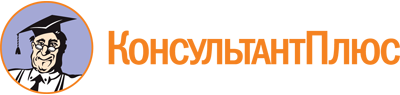 Постановление администрации Тамбовской области от 27.01.2022 N 53
(ред. от 28.11.2022)
"Об утверждении Порядка определения объема и предоставления субсидий из бюджета Тамбовской области некоммерческим организациям (в том числе социально ориентированным некоммерческим организациям), не являющимся государственными (муниципальными) учреждениями, государственными корпорациями (компаниями), публично-правовыми компаниями, оказывающим срочные социальные услуги, включенным в реестр поставщиков социальных услуг Тамбовской области, и не участвующим в выполнении государственного задания (заказа)"Документ предоставлен КонсультантПлюс

www.consultant.ru

Дата сохранения: 17.12.2022
 Список изменяющих документов(в ред. Постановления Правительства Тамбовской области от 28.11.2022 N 112)Список изменяющих документов(в ред. Постановления Правительства Тамбовской области от 28.11.2022 N 112)Действие абз. четвертого п. 2.3 Порядка приостановлено до 01.01.2023 Постановлением Правительства Тамбовской области от 28.11.2022 N 112.Действие абз. пятого п. 2.4 Порядка приостановлено до 01.01.2023 Постановлением Правительства Тамбовской области от 28.11.2022 N 112.Действие абз. шестого п. 2.6 Порядка (в части запроса документов, предусмотренных абзацем пятым пункта 2.4 Порядка) приостановлено до 01.01.2023 Постановлением Правительства Тамбовской области от 28.11.2022 N 112.Критерии отбораКритерии оценкиШкала оценки1231. Наличие у поставщика опыта оказания срочных социальных услугПоставщик имеет опыт оказания срочных социальных услуг 3 года и более;3 балла1. Наличие у поставщика опыта оказания срочных социальных услугпоставщик имеет опыт оказания срочных социальных услуг от 1 до 3 лет2 балла1. Наличие у поставщика опыта оказания срочных социальных услугпоставщик имеет опыт оказания срочных социальных услуг до 1 года (включительно)1 балл2. Территория оказания срочных социальных услугПоставщик планирует оказывать срочные социальные услуги гражданам, проживающим на территории 2 и более муниципальных образований области;2 балла2. Территория оказания срочных социальных услугпоставщик планирует оказывать срочные социальные услуги гражданам, проживающим на территории 1 муниципального образования области1 баллП. 5.7 вступает в силу с 01.01.2023.Список изменяющих документов(в ред. Постановления Правительства Тамбовской области от 28.11.2022 N 112)N п/пНаименование затратРасчет суммы затратСумма затрат1234Итого:Итого:Итого: